УПРАВЛЕНИЕ ФИНАНСОВ ЛИПЕЦКОЙ ОБЛАСТИП Р И К А З                                                                              г. Липецк№  38-НП									«02»   09   2022 г.По результатам проведения мониторинга нормативных правовых актов управления финансов Липецкой областиПРИКАЗЫВАЮ:       1. Внести в приказ управления финансов Липецкой области от 31 октября 2012 года № 156 «О Порядке взыскания неиспользованных остатков межбюджетных трансфертов, полученных в форме субсидий, субвенций и иных межбюджетных трансфертов, имеющих целевое назначение, предоставленных из областного бюджета» (Липецкая газета, 2012, 14 ноября; 2018, 29 июня; 2021, 22 июня) следующее изменение:       в приложении 2 к Порядку взыскания неиспользованных остатков межбюджетных трансфертов, полученных в форме субсидий, субвенций и иных межбюджетных трансфертов, имеющих целевое назначение, предоставленных из областного бюджета  слова «Заместитель главы администрации области» заменить словами «Заместитель Губернатора Липецкой области».         2. Отделу казначейского исполнения бюджета обеспечить публикацию настоящего приказа в газете «Липецкая газета» и на Официальном  интернет-портале правовой информации (www.pravo.gov.ru), в сети Интернет на официальном сайте Правительства Липецкой области и интернет-портале бюджетной системы Липецкой области.Заместитель Губернатора Липецкой области –  начальник управления финансов  Липецкой области                                               В.М. Щеглеватых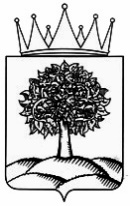 О внесении изменения в приказ управления финансов Липецкой области от 31 октября 2012 года № 156 «О Порядке взыскания неиспользованных остатков межбюджетных трансфертов, полученных в форме субсидий, субвенций и иных межбюджетных трансфертов, имеющих целевое назначение, предоставленных из областного бюджета»